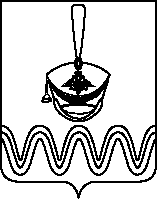 П О С Т А Н О В Л Е Н И ЕАДМИНИСТРАЦИИ БОРОДИНСКОГО СЕЛЬСКОГО ПОСЕЛЕНИЯПРИМОРСКО-АХТАРСКОГО РАЙОНА От 22.10.2021                                                                                                       № 166станица БородинскаяО внесении изменений в постановление администрации Бородинского сельского поселения Приморско-Ахтарского района № 206 от 01 декабря 2020 года «Об утверждении перечня муниципального имущества Бородинского сельского поселения Приморско-Ахтарского района, свободного от прав третьих лиц (за исключением имущественных прав субъектов малого и среднего предпринимательства), предназначенного для передачи во владение и (или) в пользование субъектам малого и среднего предпринимательства и организациям, образующим инфраструктуру поддержки субъектов малого и среднего предпринимательства»            Во   исполнении   Федерального  закона  от  24 июля 2007 года № 209-ФЗ «О развитии  малого и среднего предпринимательства в Российской Федерации» с целью оказания  имущественной  поддержки  субъектам  малого  и  среднего предпринимательства  в виде  передачи во владение и   (или) в  пользование муниципального  имущества,  находящегося в собственности Бородинского сельского поселения Приморско-Ахтарского района,  администрация Бородинского         сельского         поселения       Приморско-Ахтарского   района   п о с т а н о в л я е т:     1. Внести изменения в приложение постановления администрации Бородинского сельского поселения Приморско-Ахтарского района № 206 от 01 декабря 2020 года «Об утверждении перечня муниципального имущества Бородинского сельского поселения Приморско-Ахтарского района, свободного от прав третьих лиц (за исключением имущественных прав субъектов малого и среднего предпринимательства), предназначенного для передачи во владение и (или) в пользование субъектам малого и среднего предпринимательства и организациям, образующим инфраструктуру поддержки субъектов малого и среднего предпринимательства».2. Ведущему специалисту администрации Бородинского сельского поселения Приморско-Ахтарского района разместить настоящее постановление на официальном сайте администрации Бородинского сельского поселения Приморско-Ахтарского района в информационно-телекоммуникационной сети «Интернет».3. Контроль за выполнением настоящего постановления оставляю за собой.          4. Постановление вступает в силу после его официального обнародования. Глава Бородинского сельского поселения Приморско-Ахтарского района                                                 О.Г.Анастас	ПРИЛОЖЕНИЕУТВЕРЖДЕНпостановлением администрации Бородинского сельского поселения Приморско-Ахтарского района                                                                                               от 22.10.2021г. № 166  ПЕРЕЧЕНЬимущества, находящегося в собственности Бородинского сельского поселения Приморско-Ахтарского района, предназначенного дляпередачи во владение и (или) пользование на долгосрочной основе субъектам малого и среднего предпринимательства и организациям, образующим инфраструктуру поддержки субъектов малого и среднего предпринимательстваГлава Бородинского сельского поселенияПриморско-Ахтарского района                                           О.Г.Анастас№ п/\пБалансо-держатель недвижимого имущества, адресНаименование объекта недвижимого  имуществаМестонахождение объекта недвижимого     имуществаПлощадьобъекта недвижимого имущества, кв. м.1Казна Бородинского сельского поселения Приморско-Ахтарского района,  Приморско-Ахтарский район, станица Бородинская, ул. Школьная, 33/1    Нежилое помещениеПриморско-Ахтарский район, станица Бородинская, ул. Победы, № 28  264,62.Казна Бородинского сельского поселения Приморско-Ахтарского района,  Приморско-Ахтарский район, станица Бородинская, ул. Школьная, 33/1    Нежилое помещениеПриморско-Ахтарский район, станица Бородинская, ул. Победы, № 28  61,0ИТОГО:325,6